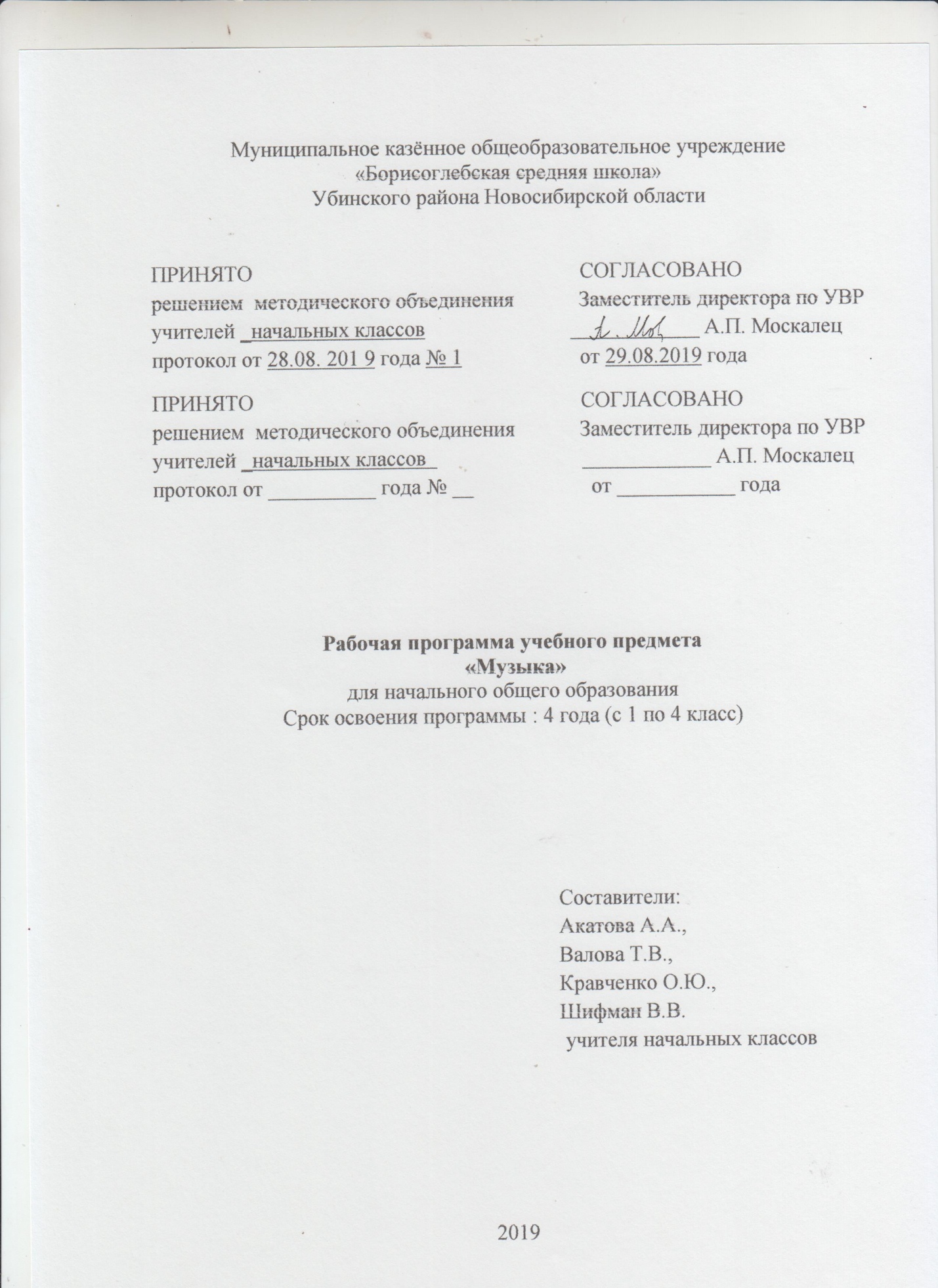 Предмет «Музыка» в основном общем образовании изучается с целью: формирования музыкальной культуры как неотъемлемой части духовной культуры школьников, наиболее полно отражающей интересы современного общества в развитии духовного потенциала подрастающего поколения. Программа направлена на реализацию средствами предмета «Музыка» основных задач: воспитание интереса, эмоционально-ценностного отношения и любви к музыкальному искусству, художественного вкуса, нравственных и эстетических чувств: любви к ближнему, к своему народу, к Родине; уважения к истории, традициям, музыкальной культуре разных народов мира на основе постижения учащимися музыкального искусства во всем многообразии его форм и жанров; воспитание чувства музыки как основы музыкальной грамотности; развитие образно-ассоциативного мышления детей, музыкальной памяти и слуха на основе активного, прочувствованного и осознанного восприятия лучших образцов мировой музыкальной культуры прошлого и настоящего; накопление тезауруса – багажа музыкальных впечатлений, интонационно-образного словаря, первоначальных знаний музыки и о музыке, формирование опыта музицирования, хорового  исполнительства на основе развития певческого голоса, творческих способностей в различных видах музыкальной деятельности.Планируемые результаты освоения учебного предмета «Музыка»1.1 Личностные результатыУ выпускника будут сформированы:внутренняя позиция школьника на уровне положительного отношения к школе, ориентации на содержательные моменты школьной действительности и принятия образца «хорошего ученика»;широкая мотивационная основа учебной деятельности, включающая социальные, учебно­познавательные и внешние мотивы;учебно­познавательный интерес к новому учебному материалу и способам решения новой задачи;ориентация на понимание причин успеха в учебной деятельности, в том числе на самоанализ и самоконтроль результата, на анализ соответствия результатов требованиям конкретной задачи, на понимание оценок учителей, товарищей, родителей и других людей;способность к оценке своей учебной деятельности;основы гражданской идентичности, своей этнической принадлежности в форме осознания «Я» как члена семьи, представителя народа, гражданина России, чувства сопричастности и гордости за свою Родину, народ и историю, осознание ответственности человека за общее благополучие;ориентация в нравственном содержании и смысле как собственных поступков, так и поступков окружающих людей;знание основных моральных норм и ориентация на их выполнение;развитие этических чувств — стыда, вины, совести как регуляторов морального поведения; понимание чувств других людей и сопереживание им;установка на здоровый образ жизни;основы экологической культуры: принятие ценности природного мира, готовность следовать в своей деятельности нормам природоохранного, нерасточительного, здоровьесберегающего поведения;чувство прекрасного и эстетические чувства на основе знакомства с мировой и отечественной художественной культурой.Выпускник получит возможность для формирования:внутренней позиции обучающегося на уровне положительного отношения к образовательной организации, понимания необходимости учения, выраженного в преобладании учебно­познавательных мотивов и предпочтении социального способа оценки знаний;выраженной устойчивой учебно­познавательной мотивации учения;устойчивого учебно­познавательного интереса к новым общим способам решения задач;адекватного понимания причин успешности/неуспешности учебной деятельности;положительной адекватной дифференцированной самооценки на основе критерия успешности реализации социальной роли «хорошего ученика»;компетентности в реализации основ гражданской идентичности в поступках и деятельности;морального сознания на конвенциональном уровне, способности к решению моральных дилемм на основе учета позиций партнеров в общении, ориентации на их мотивы и чувства, устойчивое следование в поведении моральным нормам и этическим требованиям;установки на здоровый образ жизни и реализации ее в реальном поведении и поступках;осознанных устойчивых эстетических предпочтений и ориентации на искусство как значимую сферу человеческой жизни; эмпатии как осознанного понимания чувств других людей и сопереживания им, выражающихся в поступках, направленных на помощь другим и обеспечение их благополучия.1.2 Метапредметнык результатыРегулятивные универсальные учебные действияВыпускник научится:принимать и сохранять учебную задачу;учитывать выделенные учителем ориентиры действия в новом учебном материале в сотрудничестве с учителем;планировать свои действия в соответствии с поставленной задачей и условиями ее реализации, в том числе во внутреннем плане;учитывать установленные правила в планировании и контроле способа решения;осуществлять итоговый и пошаговый контроль по результату;оценивать правильность выполнения действия на уровне адекватной ретроспективной оценки соответствия результатов требованиям данной задачи;адекватно воспринимать предложения и оценку учителей, товарищей, родителей и других людей;различать способ и результат действия;вносить необходимые коррективы в действие после его завершения на основе его оценки и учета характера сделанных ошибок, использовать предложения и оценки для создания нового, более совершенного результата, использовать запись в цифровой форме хода и результатов решения задачи, собственной звучащей речи на русском, родном и иностранном языках.Выпускник получит возможность научиться:в сотрудничестве с учителем ставить новые учебные задачи;преобразовывать практическую задачу в познавательную;проявлять познавательную инициативу в учебном сотрудничестве;самостоятельно учитывать выделенные учителем ориентиры действия в новом учебном материале;осуществлять констатирующий и предвосхищающий контроль по результату и по способу действия, актуальный контроль на уровне произвольного внимания;самостоятельно оценивать правильность выполнения действия и вносить необходимые коррективы в исполнение как по ходу его реализации, так и в конце действия.Познавательные универсальные учебные действияВыпускник научится:осуществлять поиск необходимой информации для выполнения учебных заданий с использованием учебной литературы, энциклопедий, справочников (включая электронные, цифровые), в открытом информационном пространстве, в том числе контролируемом пространстве сети Интернет;осуществлять запись (фиксацию) выборочной информации об окружающем мире и о себе самом, в том числе с помощью инструментов ИКТ;использовать знаково­символические средства, в том числе модели (включая виртуальные) и схемы (включая концептуальные), для решения задач;проявлять познавательную инициативу в учебном сотрудничестве;строить сообщения в устной и письменной форме;ориентироваться на разнообразие способов решения задач;основам смыслового восприятия художественных и познавательных текстов, выделять существенную информацию из сообщений разных видов (в первую очередь текстов);осуществлять анализ объектов с выделением существенных и несущественных признаков;осуществлять синтез как составление целого из частей;проводить сравнение, сериацию и классификацию по заданным критериям;устанавливать причинно­следственные связи в изучаемом круге явлений;строить рассуждения в форме связи простых суждений об объекте, его строении, свойствах и связях;обобщать, т. е. осуществлять генерализацию и выведение общности для целого ряда или класса единичных объектов, на основе выделения сущностной связи;осуществлять подведение под понятие на основе распознавания объектов, выделения существенных признаков и их синтеза;устанавливать аналогии;владеть рядом общих приемов решения задач.Выпускник получит возможность научиться:осуществлять расширенный поиск информации с использованием ресурсов библиотек и сети Интернет;записывать, фиксировать информацию об окружающем мире с помощью инструментов ИКТ;создавать и преобразовывать модели и схемы для решения задач;осознанно и произвольно строить сообщения в устной и письменной форме;осуществлять выбор наиболее эффективных способов решения задач в зависимости от конкретных условий;осуществлять синтез как составление целого из частей, самостоятельно достраивая и восполняя недостающие компоненты;осуществлять сравнение, сериацию и классификацию, самостоятельно выбирая основания и критерии для указанных логических операций;строить логическое рассуждение, включающее установление причинно­следственных связей;произвольно и осознанно владеть общими приемами решения задач.Коммуникативные универсальные учебные действияВыпускник научится:адекватно использовать коммуникативные, прежде всего речевые, средства для решения различных коммуникативных задач, строить монологическое высказывание (в том числе сопровождая его аудиовизуальной поддержкой), владеть диалогической формой коммуникации, используя в том числе средства и инструменты ИКТ и дистанционного общения;допускать возможность существования у людей различных точек зрения, в том числе не совпадающих с его собственной, и ориентироваться на позицию партнера в общении и взаимодействии;учитывать разные мнения и стремиться к координации различных позиций в сотрудничестве;формулировать собственное мнение и позицию;договариваться и приходить к общему решению в совместной деятельности, в том числе в ситуации столкновения интересов;строить понятные для партнера высказывания, учитывающие, что партнер знает и видит, а что нет;задавать вопросы;контролировать действия партнера;использовать речь для регуляции своего действия;адекватно использовать речевые средства для решения различных коммуникативных задач, строить монологическое высказывание, владеть диалогической формой речи.Выпускник получит возможность научиться:учитывать и координировать в сотрудничестве позиции других людей, отличные от собственной;учитывать разные мнения и интересы и обосновывать собственную позицию;понимать относительность мнений и подходов к решению проблемы;аргументировать свою позицию и координировать ее с позициями партнеров в сотрудничестве при выработке общего решения в совместной деятельности;продуктивно содействовать разрешению конфликтов на основе учета интересов и позиций всех участников;с учетом целей коммуникации достаточно точно, последовательно и полно передавать партнеру необходимую информацию как ориентир для построения действия;задавать вопросы, необходимые для организации собственной деятельности и сотрудничества с партнером;осуществлять взаимный контроль и оказывать в сотрудничестве необходимую взаимопомощь;адекватно использовать речевые средства для эффективного решения разнообразных коммуникативных задач, планирования и регуляции своей деятельности. Предметные результаты 1 класс    Обучающийся научится:   воспринимать музыку различных жанров, размышлять о музыкальных произведениях как способе выражения чувств и мыслей человека, эмоционально, эстетически откликаться на искусство, выражая своё отношение к нему в различных видах музыкально-творческой деятельности; общаться и взаимодействовать в процессе ансамблевого, коллективного (хорового и инструментального) воплощения различных художественных образов; исполнять музыкальные произведения разных форм (пение, драматизация, музыкально-пластические движения, импровизация); соотносить выразительные и изобразительные интонации; воплощать особенности музыки в исполнительской деятельности на основе полученных знаний; развивать художественный вкус, устойчивый интерес к музыкальному искусству и различным видам (или какому-либо виду) музыкально-творческой деятельности; развивать художественное восприятие, умение оценивать произведения разных видов искусств, размышлять о музыке как способе выражения духовных переживаний человека; размышлять о роли музыки в жизни человека и его духовно-нравственном развитии, знание основных закономерностей музыкального искусства; использовать элементарные умения и навыки при воплощении художественно-образного содержания музыкальных произведений в различных видах музыкальной и учебно-творческой деятельности.       Обучающийся получит возможность научиться: реализовывать творческий потенциал, осуществляя собственные музыкально-исполнительские замыслы в различных видах деятельности; реализовывать собственные творческие замыслы в различных видах музыкальной деятельности (в пении и интерпретации музыки, игре на детских элементарных музыкальных инструментах, музыкально-пластическом движении и импровизации); адекватно оценивать явления музыкальной культуры и проявлять инициативу в выборе образцов профессионального и музыкально-поэтического творчества народов мир. 2 класс Обучающийся научится: воспринимать музыку различных жанров, размышлять о музыкальных произведениях как способе выражения чувств и мыслей человека, эмоционально, эстетически откликаться на искусство, выражая своё отношение к нему в различных видах музыкально-творческой деятельности; ориентироваться в музыкально-поэтическом творчестве, в многообразии музыкального фольклора России, в том числе родного края; сопоставлять различные образцы народной и профессиональной музыки; ценить отечественные народные музыкальные традиции; общаться и взаимодействовать в процессе ансамблевого, коллективного (хорового и инструментального) воплощения различных художественных образов; соотносить выразительные и изобразительные интонации; узнавать характерные черты музыкальной речи разных композиторов; воплощать особенности музыки в исполнительской деятельности на основе полученных знаний; наблюдать за процессом и результатом музыкального развития на основе сходства и различий интонаций, тем, образов; общаться и взаимодействовать в процессе ансамблевого, коллективного (хорового и инструментального) воплощения различных художественных образов; исполнять музыкальные произведения разных форм (пение, драматизация, музыкально-пластические движения, импровизация); определять виды музыки; формировать устойчивый интерес к музыке и различным видам музыкально-творческой деятельности; уметь воспринимать музыку и выражать своё отношение к музыкальным произведениям. Обучающийся получит возможность научиться: реализовывать творческий потенциал, осуществляя собственные музыкально-исполнительские замыслы в различных видах деятельности; организовывать творческий потенциал, осуществляя музыкально-исполнительские замыслы в различных видах деятельности; реализовывать собственные творческие замыслы в различных видах музыкальной деятельности (в пении и интерпретации музыки, игре на детских элементарных музыкальных инструментах, музыкально-пластическом движении и импровизации); адекватно оценивать явления музыкальной культуры и проявлять инициативу в выборе образцов профессионального и музыкально-поэтического творчества народов мир. 3 класс Обучающийся научится: воспринимать музыку различных жанров, размышлять о музыкальных произведениях как способе выражения чувств и мыслей человека, эмоционально, эстетически откликаться на искусство, выражая своё отношение к нему в различных видах музыкально-творческой деятельности; ориентироваться в музыкально-поэтическом творчестве, в многообразии музыкального фольклора России, в том числе родного края; сопоставлять различные образцы народной и профессиональной музыки; воплощать художественно-образное содержание и интонационно-мелодические особенности профессионального и народного творчества (в пении, движении, играх, действах и др.); ценить отечественные народные музыкальные традиции; общаться и взаимодействовать в процессе ансамблевого, коллективного (хорового и инструментального) воплощения различных художественных образов; соотносить выразительные и изобразительные интонации; узнавать характерные черты музыкальной речи разных композиторов; воплощать особенности музыки в исполнительской деятельности на основе полученных знаний; наблюдать за процессом и результатом музыкального развития на основе сходства и различий интонаций, тем, образов; распознавать художественный смысл различных форм построения музыки; общаться и взаимодействовать в процессе ансамблевого, коллективного (хорового и инструментального) воплощения различных художественных образов; исполнять музыкальные произведения разных форм (пение, драматизация, музыкально-пластические движения, импровизация); определять виды музыки; сопоставлять музыкальные образы в звучании различных музыкальных инструментов, в том числе и современных электронных; развивать художественный вкус, устойчивый интерес к музыкальному искусству и различным видам (или какому-либо виду) музыкально-творческой деятельности; уметь оценивать произведения разных видов искусств, размышлять о музыке как способе выражения духовных переживаний человека; понимать роль музыки в жизни человека и его духовно-нравственном развитии, знание основных закономерностей музыкального искусства; использовать элементарные умения и навыки при воплощении художественно-образного содержания музыкальных произведений в различных видах музыкальной и учебно-творческой деятельности; формировать устойчивый интерес к музыке и различным видам музыкально-творческой деятельности; уметь воспринимать музыку и выражать своё отношение к музыкальным произведениям. Обучающийся получит возможность научиться: реализовывать творческий потенциал, осуществляя собственные музыкально-исполнительские замыслы в различных видах деятельности; организовывать культурный досуг, самостоятельную музыкально-творческую деятельность; реализовывать собственные творческие замыслы в различных видах музыкальной деятельности (в пении и интерпретации музыки, игре на детских элементарных музыкальных инструментах, музыкально-пластическом движении и импровизации); использовать систему графических знаков для ориентации в нотном письме при пении простейших мелодий; владеть певческим голосом как инструментом духовного самовыражения и участвовать в коллективной творческой деятельности при воплощении заинтересовавших его музыкальных образов; адекватно оценивать явления музыкальной культуры и проявлять инициативу в выборе образцов профессионального и музыкально-поэтического творчества народов мира. 4 класс Выпускник научится: воспринимать музыку различных жанров, размышлять о музыкальных произведениях как способе выражения чувств и мыслей человека, эмоционально, эстетически откликаться на искусство, выражая своё отношение к нему в различных видах музыкально-творческой деятельности; ориентироваться в музыкально-поэтическом творчестве, в многообразии музыкального фольклора России, в том числе родного края; сопоставлять различные образцы народной и профессиональной музыки; воплощать художественно-образное содержание и интонационно-мелодические особенности профессионального и народного творчества (в пении, движении, играх, действах и др.); ценить отечественные народные музыкальные традиции; общаться и взаимодействовать в процессе ансамблевого, коллективного (хорового и инструментального) воплощения различных художественных образов; соотносить выразительные и изобразительные интонации; узнавать характерные черты музыкальной речи разных композиторов; воплощать особенности музыки в исполнительской деятельности на основе полученных знаний; наблюдать за процессом и результатом музыкального развития на основе сходства и различий интонаций, тем, образов; распознавать художественный смысл различных форм построения музыки; общаться и взаимодействовать в процессе ансамблевого, коллективного (хорового и инструментального) воплощения различных художественных образов; исполнять музыкальные произведения разных форм (пение, драматизация, музыкально-пластические движения, импровизация); определять виды музыки; сопоставлять музыкальные образы в звучании различных музыкальных инструментов, в том числе и современных электронных; Выпускник получит возможность научиться: реализовывать творческий потенциал, осуществляя собственные музыкально-исполнительские замыслы в различных видах деятельности; организовывать культурный досуг, самостоятельную музыкально-творческую деятельность; использовать ИКТ в музыкальных играх; реализовывать собственные творческие замыслы в различных видах музыкальной деятельности (в пении и интерпретации музыки, игре на детских элементарных музыкальных инструментах, музыкально-пластическом движении и импровизации); использовать систему графических знаков для ориентации в нотном письме при пении простейших мелодий; владеть певческим голосом как инструментом духовного самовыражения и участвовать в коллективной творческой деятельности при воплощении заинтересовавших его музыкальных образов; адекватно оценивать явления музыкальной культуры и проявлять инициативу в выборе образцов профессионального и музыкально-поэтического творчества народов мира; оказывать помощь в организации и проведении школьных культурно-массовых мероприятий; представлять широкой публике результаты собственной музыкально-творческой деятельности (пение, драматизация и др.); собирать музыкальные коллекции (фонотека, видеотека). Система оценки образовательных достижений обучающихся по предмету «Музыка»Функция оценки - учет знаний. Проявление интереса (эмоциональный отклик, высказывание со своей жизненной позиции). Умение пользоваться ключевыми и частными знаниями. Проявление музыкальных способностей и стремление их проявить.  Стартовая диагностикаСтартовые («входные») проверочные работы по учебному предмету в начале года не предусмотрены.Текущее оценивание предметной обученности:Отметка «5» ставится: - если присутствует интерес (эмоциональный отклик, высказывание со своей жизненной позиции); - умение пользоваться ключевыми и частными знаниями; - проявление музыкальных способностей и стремление их проявить. Отметка «4» ставится: - если присутствует интерес (эмоциональный отклик, высказывание своей жизненной позиции); - проявление музыкальных способностей и стремление их проявить; - умение пользоваться ключевыми и частными знаниями. Отметка «3» ставится: - проявление интереса (эмоциональный отклик, высказывание своей жизненной позиции) или в умение пользоваться ключевыми или частными знаниями; - или: проявление музыкальных способностей и стремление их проявить. Отметка «2» ставится: - нет интереса, эмоционального отклика; - неумение пользоваться ключевыми и частными знаниями; - нет проявления музыкальных способностей и нет стремления их проявитьПромежуточная оценка предметной обученностиПромежуточная контрольная работа по предмету «Музыка».Оценочный инструментарий для  итоговых контрольно-оценочныхпроцедур разрабатывается учителями начальных классов и составляет банк работ.Содержание учебного предмета, курса «Музыка»Основное  содержанием курса представлено следующими содержательными линиями: «Музыка в жизни человека», «Основные закономерности  музыкального искусства»,  «Музыкальные картины мира». 1 классМузыка в жизни человека. Истоки возникновения музыки. Рождение музыки как естественное проявление человеческого состояния. Звучание окружающей жизни, природы, настроений, чувств и характера человека. Обобщённое представление об основных образно-эмоциональных сферах музыки и о многообразии музыкальных жанров и стилей. Песня, танец, марш и их разновидности. Песенность, танцевальность, маршевость. Опера, балет. Отечественные народные музыкальные традиции. Творчество народов России. Музыкальный и поэтический фольклор: песни, танцы, действа, обряды, скороговорки, загадки, игры-драматизации. Народная и профессиональная музыка. Сочинения отечественных композиторов о Родине. Духовная музыка в творчестве композиторов. Основные закономерности музыкального искусства. Интонационно-образная природа музыкального искусства. Выразительность и изобразительность в музыке. Интонация как озвученное состояние, выражение эмоций и мыслей человека. Интонации музыкальные и речевые. Сходство и различия. Интонация — источник музыкальной речи. Основные средства музыкальной выразительности (мелодия, ритм, темп, динамика, тембр, лад и др.). Музыкальная речь как способ общения между людьми, её эмоциональное воздействие. Композитор — исполнитель — слушатель. Особенности музыкальной речи в сочинениях композиторов, её выразительный смысл. Нотная запись как способ фиксации музыкальной речи. Элементы нотной грамоты.Развитие музыки — сопоставление и столкновение чувств и мыслей человека, музыкальных интонаций, тем, художественных образов. Основные приёмы музыкального развития (повтор и контраст). Музыкальная картина мира. Интонационное богатство музыкального мира. Общие представления о музыкальной жизни страны. Различные виды музыки: вокальная, инструментальная; сольная, хоровая, оркестровая. Певческие голоса: детские, женские, мужские. Хоры: детский, женский, мужской, смешанный. Музыкальные инструменты. Народное и профессиональное музыкальное творчество разных стран мира. Региональные музыкально-поэтические традиции: содержание, образная сфера и музыкальный язык.2 классМузыка в жизни человека. Истоки возникновения музыки. Рождение музыки как естественное проявление человеческого состояния. Звучание окружающей жизни, природы, настроений, чувств и характера человека. Обобщённое представление об основных образно-эмоциональных сферах музыки и о многообразии музыкальных жанров и стилей. Песня, танец, марш и их разновидности. Песенность, танцевальность, маршевость. Опера, балет, симфония, концерт, сюита, кантата, мюзикл. Отечественные народные музыкальные традиции. Творчество народов России. Музыкальный и поэтический фольклор: песни, танцы, действа, обряды, скороговорки, загадки, игрыд-раматизации. Историческое прошлое в музыкальных образах. Народная и профессиональная музыка. Сочинения отечественных композиторов о Родине. Духовная музыка в творчестве композиторов. Основные закономерности музыкального искусства. Интонационно-образная природа музыкального искусства. Выразительность и изобразительность в музыке. Интонация как озвученное состояние, выражение эмоций и мыслей человека. Интонации музыкальные и речевые. Сходство и различия. Интонация — источник музыкальной речи. Основные средства музыкальной выразительности (мелодия, ритм, темп, динамика, тембр, лад и др.). Музыкальная речь как способ общения между людьми, её эмоциональное воздействие. Композитор — исполнитель — слушатель. Особенности музыкальной речи в сочинениях композиторов, её выразительный смысл. Нотная запись как способ фиксации музыкальной речи. Элементы нотной грамоты. Развитие музыки — сопоставление и столкновение чувств и мыслей человека, музыкальных интонаций, тем, художественных образов. Основные приёмы музыкального развития (повтор и контраст). Формы построения музыки как обобщённое выражение художественно-образного содержания произведений. Формы одночастные, двух- и трёхчастные, вариации, рондо и др. Музыкальная картина мира. Интонационное богатство музыкального мира. Общие представления о музыкальной жизни страны. Детские хоровые и инструментальные коллективы, ансамбли песни и танца. Выдающиеся исполнительские коллективы (хоровые, симфонические). Музыкальные театры. Конкурсы и фестивали музыкантов. Музыка для детей: радио- и телепередачи, видеофильмы, звукозаписи (CD, DVD). Различные виды музыки: вокальная, инструментальная; сольная, хоровая, оркестровая. Певческие голоса: детские, женские, мужские. Хоры: детский, женский, мужской, смешанный. Музыкальные инструменты. Оркестры: симфонический, духовой, народных инструментов. Народное и профессиональное музыкальное творчество разных стран мира. Многообразие этнокультурных, исторически сложившихся традиций. Региональные музыкально-поэтические традиции: содержание, образная сфера и музыкальный язык. 3 классМузыка в жизни человека. Истоки возникновения музыки. Рождение музыки как естественное проявление человеческого состояния. Звучание окружающей жизни, природы, настроений, чувств и характера человека. Обобщённое представление об основных образно-эмоциональных сферах музыки и о многообразии музыкальных жанров и стилей. Песня, танец, марш и их разновидности. Песенность, танцевальность, маршевость. Опера, балет, симфония, концерт, сюита, кантата, мюзикл. Отечественные народные музыкальные традиции. Творчество народов России. Музыкальный и поэтический фольклор: песни, танцы, действа, обряды, скороговорки, загадки, игры-драматизации. Историческое прошлое в музыкальных образах. Народная и профессиональная музыка. Сочинения отечественных композиторов о Родине. Духовная музыка в творчестве композиторов. Основные закономерности музыкального искусства. Интонационно-образная природа музыкального искусства. Выразительность и изобразительность в музыке. Интонация как озвученное состояние, выражение эмоций и мыслей человека. Интонации музыкальные и речевые. Сходство и различия. Интонация — источник музыкальной речи. Основные средства музыкальной выразительности (мелодия, ритм, темп, динамика, тембр, лад и др.). Музыкальная речь как способ общения между людьми, её эмоциональное воздействие. Композитор — исполнитель — слушатель. Особенности музыкальной речи в сочинениях композиторов, её выразительный смысл.Нотная запись как способ фиксации музыкальной речи. Элементы нотной грамоты. Развитие музыки — сопоставление и столкновение чувств и мыслей человека, музыкальных интонаций, тем, художественных образов. Основные приёмы музыкального развития (повтор и контраст). Формы построения музыки как обобщённое выражение художественно-образного содержания произведений. Формы одночастные, двух- и трёхчастные, вариации, рондо и др. Музыкальная картина мира. Интонационное богатство музыкального мира. Общие представления о музыкальной жизни страны. Детские хоровые и инструментальные коллективы, ансамбли песни и танца. Выдающиеся исполнительские коллективы (хоровые, симфонические). Музыкальные театры. Конкурсы и фестивали музыкантов. Музыка для детей: радио- и телепередачи, видеофильмы, звукозаписи (CD, DVD). Различные виды музыки: вокальная, инструментальная; сольная, хоровая, оркестровая. Певческие голоса: детские, женские, мужские. Хоры: детский, женский, мужской, смешанный. Музыкальные инструменты. Оркестры: симфонический, духовой, народных инструментов. Народное и профессиональное музыкальное творчество разных стран мира. Многообразие этнокультурных, исторически сложившихся традиций. Региональные музыкально-поэтические традиции: содержание, образная сфера и музыкальный язык. 4 класс Музыка в жизни человека. Истоки возникновения музыки. Рождение музыки как естественное проявление человеческого состояния. Звучание окружающей жизни, природы, настроений, чувств и характера человека. Обобщённое представление об основных образно-эмоциональных сферах музыки и о многообразии музыкальных жанров и стилей. Песня, танец, марш и их разновидности. Песенность, танцевальность, маршевость. Опера, балет, симфония, концерт, сюита, кантата, мюзикл. Отечественные народные музыкальные традиции. Творчество народов России. Музыкальный и поэтический фольклор: песни, танцы, действа, обряды, скороговорки, загадки, игры-драматизации. Историческое прошлое в музыкальных образах. Народная и профессиональная музыка. Сочинения отечественных композиторов о Родине. Духовная музыка в творчестве композиторов. Основные закономерности музыкального искусства. Интонационно-образная природа музыкального искусства. Выразительность и изобразительность в музыке. Интонация как озвученное состояние, выражение эмоций и мыслей человека. Интонации музыкальные и речевые. Сходство и различия. Интонация — источник музыкальной речи. Основные средства музыкальной выразительности (мелодия, ритм, темп, динамика, тембр, лад и др.). Музыкальная речь как способ общения между людьми, её эмоциональное воздействие. Композитор — исполнитель — слушатель. Особенности музыкальной речи в сочинениях композиторов, её выразительный смысл. Нотная запись как способ фиксации музыкальной речи. Элементы нотной грамоты. Развитие музыки — сопоставление и столкновение чувств и мыслей человека, музыкальных интонаций, тем, художественных образов. Основные приёмы музыкального развития (повтор и контраст). Формы построения музыки как обобщённое выражение художественно-образного содержания произведений. Формы одночастные, двух- и трёхчастные, вариации, рондо и др. Музыкальная картина мира. Интонационное богатство музыкального мира. Общие представления о музыкальной жизни страны. Детские хоровые и инструментальные коллективы, ансамбли песни и танца. Выдающиеся исполнительские коллективы (хоровые, симфонические). Музыкальные театры. Конкурсы и фестивали музыкантов. Музыка для детей: радио- и телепередачи, видеофильмы, звукозаписи (CD, DVD). Различные виды музыки: вокальная, инструментальная; сольная, хоровая, оркестровая. Певческие голоса: детские, женские, мужские. Хоры: детский, женский, мужской, смешанный. Музыкальные инструменты. Оркестры: симфонический, духовой, народных инструментов. Народное и профессиональное музыкальное творчество разных стран мира. Многообразие этнокультурных, исторически сложившихся традиций. Региональные музыкально-поэтические традиции: содержание, образная сфера и музыкальный язык.3.Тематическое планирование с указанием количества часов, отводимых на освоение каждой темы учебного предметного «Музыка»1 класс (33 ч) (1 час в неделю *33 недели)2 класс(34 ч)  (1 час в неделю *34 недели)3 класс(34 ч)  (1 час в неделю *34 недели)4 класс(34 ч)  (1 час в неделю *34 недели)              Россия-Родина моя. КлассыКол-во часов в неделю Кол-во недельВсего часов за учебный год1классс133332 класс134343 класс134344 класс13434135Класс Автор Название учебникаИздательство 1Критская Е.Д., СергееваГ.П.,Шмагина Т.С.Музыка Просвещение 2Критская Е.Д., СергееваГ.П.,Шмагина Т.С.МузыкаПросвещение3Критская Е.Д., СергееваГ.П.,Шмагина Т.С.МузыкаПросвещение4Критская Е.Д., СергееваГ.П.,Шмагина Т.С.МузыкаПросвещение№ п/пТемаКол-во часовТема полугодия: «МУЗЫКА ВОКРУГ НАС» 1«И Муза вечная со мной!» (Урок-путешествие)12Хоровод муз.(Урок- экскурсия)13Повсюду музыка слышна.(Урок - игра)14Душа музыки – мелодия.(Урок-путешествие)15Музыка осени.16Сочини мелодию.17«Азбука, азбука каждому нужна…»18Музыкальная азбука.19Обобщающий урок 1 четверти.110Музыкальные инструменты.111«Садко». Из русского былинного сказа.112Музыкальные инструменты.113Звучащие картины.114Разыграй песню.115Пришло Рождество, начинается торжество. Родной обычай старины.116Добрый праздник среди зимы. Обобщающий урок 2 четверти1Тема полугодия: «МУЗЫКА И ТЫ». 17Край, в котором ты живешь.118Художник, поэт, композитор.119Музыка утра.120Музыка вечера.121Музыкальные портреты.122Разыграй сказку. «Баба Яга» - русская народная сказка.123Музы не молчали.124Мамин праздник.125Обобщающий урок.126Музыкальные инструменты. У каждого свой музыкальный инструмент127Музыкальные инструменты.128«Чудесная лютня» (по алжирской сказке). Звучащие картины129Музыка в цирке.130Дом, который звучит.131Опера-сказка.132«Ничего на свете лучше нету».133Обобщающий урок. (Урок-концерт.)1Всего 33 ч.№п/пТема Кол-во часовРоссия-Родина моя. 1Мелодия.12Здравствуй, Родина моя! Моя Россия.13Гимн России1День, полный событий. 4Музыкальные инструменты (фортепиано)15Природа и музыка. Прогулка.16Танцы, танцы, танцы…17Эти разные марши. Звучащие картины.18Расскажи сказку.19Колыбельные. Мама.1«О России петь – что стремиться в храм». 10Великий колокольный звон. Звучащие картины.111Святые земли русской. Князь Александр Невский.112Сергий Радонежский113Жанр молитвы.114С Рождеством Христовым! Обобщение.115Русские народные инструменты. Плясовые наигрыши.116Разыграй песню.117Музыка в народном стиле. Сочини песенку.118Русские народные праздники: проводы зимы, встреча весны.119Сказка будет впереди.120Детский музыкальный театр: опера, балет.121Театр оперы и балета. Волшебная палочка дирижера122Опера «Руслан и Людмила». Сцены из оперы.123«Какое чудное мгновенье!» Увертюра. Финал.1В концертном зале. 24Симфоническая сказка (С.Прокофьев «Петя и волк»)125Симфоническая сказка (обобщение).126«Картинки с выставки». Музыкальное впечатление.127«Звучит нестареющий Моцарт». Симфония №40128Увертюра.1Чтоб музыкантом быть, так надобно уменье. 29Волшебный цветик – семицветик. И все это – Бах!130Все в движении. Попутная песня.131Музыка учит людей понимать друг друга.132«Два лада» .Природа и музыка.133 Мир композитора П.И. Чайковского134Мир композитора. Могут ли иссякнуть мелодии? (обобщение)1Всего 34 ч.№п/пТема Кол-во часовРоссия-Родина моя. 1Мелодия - душа музыки12Природа и музыка. Звучащие картины.13«Виват, Россия!» «Наша слава – русская держава».14КантатаС.С.Ппокофьева «Александр Невский».15ОпераМ.И.Глинки«Иван Сусанин».1День, полный событий. 6Образы природы в музыке. Утро.17Портрет в музыке. В каждой интонации спрятан человек.18В детской! Игры и игрушки.19На прогулке.Вечер.1«О России петь – что стремиться в храм». 10Радуйся, Мария! «Богородице Дево, радуйся!»111Древнейшая песнь материнства.112Вербное воскресенье. Вербочки.113Святые земли Русской .1«Гори, гори ясно, чтобы не погасло!» 14Настрою гусли на старинный лад». Былина о Садко и Морском царе.115Певцы русской старины (Баян.Садко).116Певцы русской старины (Лель).1В музыкальном театре. 17Звучащие картины. «Прощание с Масленицей».118ОпераМ.И.Глинки «Руслан и Людмила»119Опера К.Глюка«Орфей и Эвридика»120ОпераН.А.Римского-Корсакова  «Снегурочка».121Океан – море синее. Опера Н.А.Римского-Корсакова  «Садко».122Балет П.И.Чайковского«Спящая красавица».1В концертном зале. 23В современных ритмах. (мюзиклы)124Музыкальное состязание.125Музыкальные инструменты (флейта). Звучащие картины126Музыкальные инструменты (скрипка)127Сюита Э.Грига«Пер Гюнт»128Симфония «Героическая». Мир  Бетховена129Мир Бетховена. Звучащие картины.1«Чтоб музыкантом быть, так надобно уменье…» 30«Чудо-музыка». Острый ритм – джаза звуки131«Люблю я грусть твоих просторов».132Мир С.С. Прокофьева133Певцы родной природы.134Прославим радость на земле1Всего34 ч.№ п/пТема урокаКол-во часовРоссия-Родина моя. 1Мелодия.12Вокализ 13Ты откуда русская, зародилась, музыка?14С.С.Прокофьев кантата «Александр Невский»15Святые земли Русской. Илья Муромец.16Приют  спокойствия, трудов и вдохновения!»17Что за прелесть эти сказки! Три чуда.18Ярмарочное гулянье.19Святогорский монастырь. Приют, сияньем муз одетый1В музыкальном театре. 10Композитор- имя ему народ. Музыкальные инструменты России111 Оркестр русских народных инструментов.112Музыкальные инструменты .»Вариации на тему Роккоко»113М.П.Мусорский «Старый замок»1«Гори, гори ясно, чтобы не погасло!» 14Счастье в сирени живет…115«Не молкнет сердце чуткое Шопена…116«Патетическая» соната.1В концертном зале. 17Царит гармония оркестра118-19М.Глинка Опера «Иван Сусанин».220М.Мусорский  опера «Хованщина»-« Исходила младешенька.»121Восточные мотивы в музыке русских композиторов.122Балет И.Стравинского  «Петрушка»1В музыкальном театре. 23Театр музыкальной комедии.124Служенье муз не терпит суеты. Прелюдия.125Исповедь души.1«О России петь – что стремиться в храм». 26Мастерство исполнителя.В интонации спрятан человек127«Музыкальные инструменты. Гитара.»128Праздник праздников, торжество торжеств»1«Гори, гори ясно, чтобы не погасло!» 29Светлый праздник1Чтоб музыкантом быть, так надобно уменье…» 30Кирилл и Мефодий131Народные праздники . Троица.132Годовая контрольная работа.133«Рассвет на Москве-реке»134Музыкальный сказочник1Всего 34 ч.